“Red Lobster” Cheddar Bay Scones
Ingredients:1 3/4 c. all-purpose flour
2 1/2 tsp. baking powder
1/2 tsp. salt
5 Tbsp. butter
1 egg, beaten
1/4 c. cheddar cheese
4 to 6 tbsp. half & half
1 egg, beaten
1 tsp. dried parsley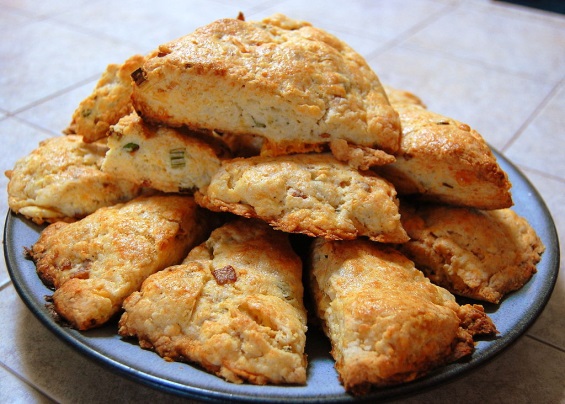 1/2 tsp. garlic powder1/2 tsp. Italian seasoning

Directions:Heat oven to 400 degrees. In medium bowl, combine flour, baking powder, and salt. 
Using a pastry blender, cut 5 tablespoons of butter into flour mixture until it resembles fine crumbs. 
Switch to a mixing spoon and stir in 1 egg, cheddar cheese, and just enough half & half so dough leaves side of bowl. 
Turn dough onto lightly floured surface; knead lightly 10 times. 
Roll into a 1/2 inch thick circle; cut into 12 wedges.  
Bake for 10 to 12 minutes or until golden brown. 
Immediately remove from cookie sheet and place on a cooling rack. 
Brush on melted butter (4 tablespoons) and herbs on top of scones and serve. 